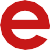 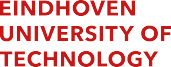 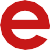 Department of Electrical EngineeringTitle of this MSc ThesisbyStudent surname + initialsMSc ThesisThesis committeeChair: Member 1:Member 2:Advisory member 1:title(s), initial(s), surnametitle(s), initial(s), surname title(s), initial(s), surname title(s), initial(s), surnameGraduationProgram: Research group: Thesis supervisor: Date of defense:name nametitle(s), initial(s), surnameday-month-yearAdvisory member 2:	title(s), initial(s), surnameStudent ID:Study load (ECTS):number numberThe research of this thesis has been carried out in collaboration with Company Name. This thesis is confidential for a period of ... years until the publication date ... .This thesis has been realized in accordance with the regulations as stated in the TU/e Code of Scientific Conduct.Disclaimer: the Department of Electrical Engineering of the Eindhoven University of Technology accepts no responsibility for the contents of MSc theses or practical training reports.